         Pickering Community Junior School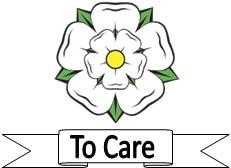          Required from January 2020Deputy Headteacher – Full Time and Permanent      Pay Range: L4 – L9If you want to work alongside colleagues who: put children first,are caring, welcoming and supportive,value teamwork and are passionate about their school,…then we would like to hear from you!Pickering Community Junior School is a friendly and exciting place to work and we have high expectations of our children and of each other. We prioritise staff health and well-being and value relationship building as the key to successful team work. Our school is currently rated ‘Good’ by OFSTED and our self-evaluation identifies some areas of our practice as outstanding.We are seeking to appoint a full time, highly skilled and inspirational leader who will champion the needs of all our children but particularly those who are eligible for Pupil Premium funding. The successful candidate will have the ability to cultivate excellent relationships with staff, children, parents and governors and will support the Headteacher in the strategic leadership, development and day-to-day management of the school. The role includes a 0.6 teaching commitment and 0.4 leadership time.Our school is seeking someone who: Is a flexible, reflective and driven individual who enjoys working at a strategic levelCan provide robust challenge in a supportive and constructive wayHas a proven track record of raising both pupil attainment and standards of teaching and learningWorks well independently and as part of a wider teamIs an outstanding communicator and prioritises building strong relationshipsIn return we can offer:A commitment to continuing professional development  Fantastic children who are keen and eager to learn in a safe and caring environmentSupportive colleagues and governorsWe are very proud of our school and visits are welcomed and encouraged. Please contact us for a more detailed discussion or to book a visit prior to making an application. Further details and the application form are available on our school website http://www.pickering-jun.n-yorks.sch.uk or by emailing Mrs Claire Mortimer at: admin@pickering-jun.n-yorks.sch.uk Start date: 1st January 2020Closing Date for Applications: Friday 11th October 2019 (at 9am)Shortlisting: Monday 14th October 2019Interview Date: Monday 21st October 2019The school is committed to safeguarding and promoting the welfare of children and young people and vulnerable adults and expects all staff and volunteers to share this commitment.  The post is subject to an Enhanced DBS check along with other relevant employment checks.